Herausgeber			JugendKulturService gGmbH				eine Gesellschaft des Berliner Jugendclub e.V.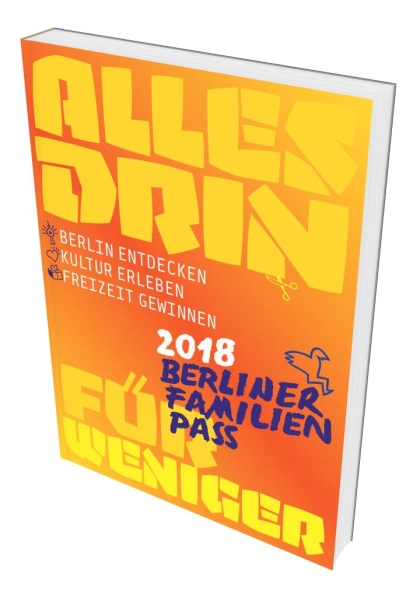 				Obentrautstr. 55, 10963 Berlin				Tel:  23 55 62-0, Fax: 23 55 62-20				info@jugendkulturservice.de				www.jugendkulturservice.de				      JugendKulturService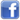 				      @jks_berlin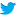 Verkaufsstart			01.12.2017Gültigkeit	01.01. – 31.12.2018Für Berliner Familien	Jede Berliner Familie (mit Wohnsitz in Berlin) mit Kindern bis einschl. 17 Jahre kann das kompakte Taschenbuch nutzen: Völlig unabhängig vom Einkommen oder davon, ob die Kinder alleine oder gemeinsam mit einer Partnerin oder einem Partner erzogen werden. Großeltern können den Pass mit ihren Enkeln nutzen.Voraussetzung zur Wahrnehmung der Angebote: Immer mind. ein Elternteil mit mind. einem Kind bzw. ein Großelternteil mit mind. einem EnkelkindAuflage			40.000Umfang	Über 500 Angebote aus den Rubriken Sport & Spiel, Sehenswertes, Kultur, Familienleben und Außerhalb in Berlin und im Umland:300+ einmalige oder mehrmals gültige familienfreundliche Preisvorteile200+ Verlosungen zu Tagesfahrten, Familien-veranstaltungen, Workshops, Freikarten u.v.m.Extra-Angebote	Zusätzlich für Familien mit nachweisbar geringem Einkommen:Extra-Angebote (u.a. Konzertkarten zum halben Preis, Schwimmkurs, Wochenendseminar)Verkaufspreis			6,00 €Verkaufsstellen	Getränke Hoffmann, Karstadt sports, LPG BioMärkte, FEZ Berlin, viele Bürgerämter und Bibliotheken,JugendKulturService und viele weiterePartnerGefördert von	Senatsverwaltung für Bildung, Jugend und FamilieFreundlich unterstützt von	Getränke Hoffmann, Berliner Bäder-Betriebe, 	GESOBAUPräsentiert von	Berliner Morgenpost, radioBERLIN 88,8Mehr Informationen zum Berliner FamilienPass: http://bit.ly/BFP-2018 Bereiche:Familienfreundliche Preisvorteile bei unterschiedlichsten Anbietern in Berlin und im Umland:Schwimmbäder, Eisbahnen, Sport und FreizeitaktivitätenBesuche im Zoo und Tierpark, Schiffstouren, Sehenswürdigkeiten und MuseenSpitzensportveranstaltungen, Konzerte, Theater- und KinovorstellungenEmpfehlungen für Familien: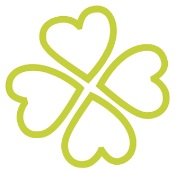 Die besonderen Empfehlungen der FamilienPass-Redaktion zeigen, welche FamilienPass-Partner besonders familienfreundliche Preise gewähren. Durch das Kleeblatt sind sie auf den ersten Blick zu finden. Alle Empfehlungen einer Rubrik sind auf einer Seite zusammengestellt.„Mit FamilienPass“ öffnet Türen:Und das heißt für Familien: 300+ preisreduziert Berlin und das Umland erleben. Teilweise sogar kostenlos für die Eltern bzw. alle Kinder. Verlosungen: (jeden Monat von Januar bis Dezember 2018)Tagesausflüge, Führungen, Workshops, Schiffstouren, Freikarten zu Kultur-, Sport- und ShoweventsEntscheidung leicht gemacht:Alle FamilienPass-Angebote sind im Internet als Musterseiten einsehbar. Dadurch kann sich jede Familie in Ruhe über alle Vorteile des Passes informieren.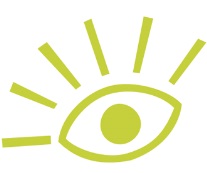 300+ familienfreundliche Preisvorteile (PDF zum Download, 4,5 MB)200+ Verlosungen das ganze Jahr über (PDF zum Download, 0,6 MB) Der Berliner FamilienPass 2018 – eine lohnende Investition:Der Berliner FamilienPass gilt das ganze Kalenderjahr und kostet einmalig 6 € – eine Anschaffung, die sich schnell lohnt! 10 Highlights von 300+:Große Familientagestickets für Zoo/Aquarium und Tierpark – Sie sparen jeweils 10 €Familienbesuch bei den Berliner Bäder-Betrieben – 3 x alle im FamilienPass eingetragenen Kinder frei bei mindestens einem zahlenden Erwachsenen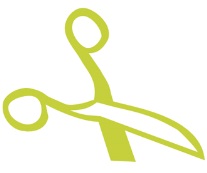 Malati ® - Papa Bootcamp – Sportkurs für Papa mit Kind - Sie sparen 5 €Dalí – Die Ausstelung am Potsdamer Platz – 1 Kind frei (statt 9,50 €) bei einem voll zahlenden ErwachsenenKinderkino-MondLichtFest 2018 – Sie sparen 6 € Eintritt pro FamilieMYJUMP TRAMPOLINPARK – Sie sparen 3 € pro TicketDeutsches Spionagemuseum - 1 Kind frei (statt 8 €) bei einem voll zahlenden Erwachsenen Leichtathletik-EM 2018 – 2 für 1 bei Einzeltickets zu den Morning-Sessions an der Tageskasse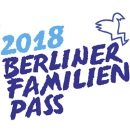 Führung Flughafen Tempelhof – 1 Kind frei (statt 10 oder 7 €) pro zahlendem ErwachsenenGutschein Kinder- und Jugendtheater - Sie sparen 6 € pro FamilieFamilienPass-Verlosungen – eine Auswahl:Verlosungen von Familienfahrten und -aktionen:Baumkronenpfad Beelitz-HeilstättenErlebnispark PaarenKanutour Schöneweide - MüggelseeHeide Park ResortLEGOLAND BillundLeipziger BuchmesseMüritzeumNaturerlebnis Blumberger MühlePHAENO Wolfsburg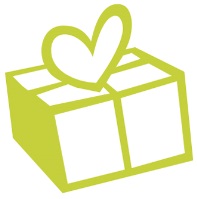 spannende Wolfsnacht im Wildpark Schorfheideu.v.m.Verlosung von Freikarten für die ganze Familie:ALBA BERLINAPASSIONATA – Gefährten des LichtsFüchse BerlinHERTHA BSCIFA Berlin und ITB BerlinKinder- und Jugendkurzfilm- festival KukiLeichtathletik-EM 2018 und 
Para Leichtathletik-EM BerlinLittle Big Cityu.v.m.PLUS-Programm: Im Laufe des FamilienPass-Jahres wird dieses Programm um weitere spannende Aktionen für Eltern und Kinder erweitert.Alles drin – alles schnell gefunden:Gutes Leseerlebnis: Durch das kompakte Format und die klare Seitenaufteilung bietet der Pass trotz seines Umfangs eine gute Lesefreundlichkeit. Eyecatcher machen die Preisvorteile sofort deutlich. Gute Orientierung: Durch die fünf Rubriken haben die Familien einen klaren Überblick über die Angebotsthemen. Schneller die FamilienPass-Empfehlungen finden: Jede Rubrik wird mit einer Übersichtsseite der besonders familienfreundlichen Angebote eröffnet. Diese Angebote sind durch ein Kleeblatt am Coupon gekennzeichnet.Erhöhte Attraktivität für Familien mit kleinen Kindern: Der FamilienPass kann auch für Familien mit Kleinkindern und Kindern unter 6 Jahren sinnvoll sein. Die Rubrik „Familienleben“ wurde weiter ausgebaut. Neu im Programm sind kinderfreundliche Cafés und Koch- und Kreativ-Kurse. Eltern-Kind-Kurse speziell für werdende Mütter und Mütter und Väter mit Kleinkindern sowie Angebote zu Kindergeburtstagen oder kreative Familiensonntage ergänzen die Rubrik.Neuigkeiten im FamilienPass – eine Auswahl:Rubrik Sport & Spiel: Die Leichtathletik-EM ist im Sommer 2018 in Berlin - an der Tageskasse erhalten Sie zwei Einzelkarten für eine Morning Session zum Preis von einerRubrik Sport & Spiel: Para Leichtathletik-EM Berlin - 4 Freikarten für die erste Abend-Session am 20.8.2018Rubrik Sport & Spiel: MYJUMP TRAMPOLINPARK, jetzt 2x in Berlin – 
3 € Ermäßigung auf jedes TicketRubrik Sehenswertes: Little Big City Berlin – Maximal 4 Personen zahlen je 12 € (statt 16 €) an der TageskasseRubrik Sehenswertes: Wiedereröffnetes Zille-Museum – Erwachsene zahlen 
5 € (statt 7 €), Kinder 3 € (statt 5 €) Eintritt.Rubrik Kultur: „Ghost – Nachricht von Sam“ im Theater des Westens – Eltern erhalten in Begleitung eines Kindes bis 14 Jahre die Tickets zum Kinderpreis. Das Angebot (-20 %) ist für alle Vorstellungen gültig in der Preisklasse Poncho, 1+2.Rubrik Familienleben: Eltern-Kind-Café Café Cocosh – 20 % Preisvorteil beim Familienbrunch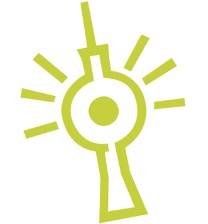 Rubrik Familienleben: Familiencafé Mi Mundo – 20 % Preisvorteil beim Frühstück Rubrik Außerhalb: Bogenschießen, klettern und Segway fahren in Bernau – 
20 % Preisvorteil für einen Erwachsenen und ein KindExtra | Zusätzliche Angebote für Familien mit geringem EinkommenWenn Familien etwas gemeinsam unternehmen möchten, scheitert dies häufig an den Eintrittspreisen. Der JugendKulturService hat deshalb für Familien mit nachweisbar geringem Einkommen ein zusätzliches Extra-Programm zum Berliner FamilienPass aufgelegt.Konzertkarten für Familienkonzerte des JugendKulturService zum halben PreisWochenendreise mit Seminar für Alleinerziehende mit Kindern (Sonderpreis)Extra-VerlosungenKostenloser Anfänger-Schwimmkurs in den SommerferienWeitere Extra-Verlosungen im Laufe des Jahres.Voraussetzung Um ihr geringes Einkommen nachzuweisen, müssen die Familien folgende Unterlagen vorlegen:Personalausweis oder ReisepassIhren berlinpass oder die Bescheinigung für Arbeitslosengeld II bzw. Sozialgeld (§19 SGB II), Hilfe zum Lebensunterhalt (§27 bis 40 SGB XII), für Leistungen nach dem Asylbewerberleistungsgesetz oder für den Kindergeldzuschlag (nach § 6a BKGG – Bundeskindergeldgesetz).Genauere Informationen dazu finden Sie unter http://bit.ly/BFP-Extra Ansprechpartner:Gunnar Güldner	Tel.: 23 55 62 12	presse@jugendkulturservice.de Obentrautstraße 55, 10963 Berlin, Fax: 23 55 62 33Änderungen und Irrtümer vorbehalten. 